2023 CATA Summer Conference 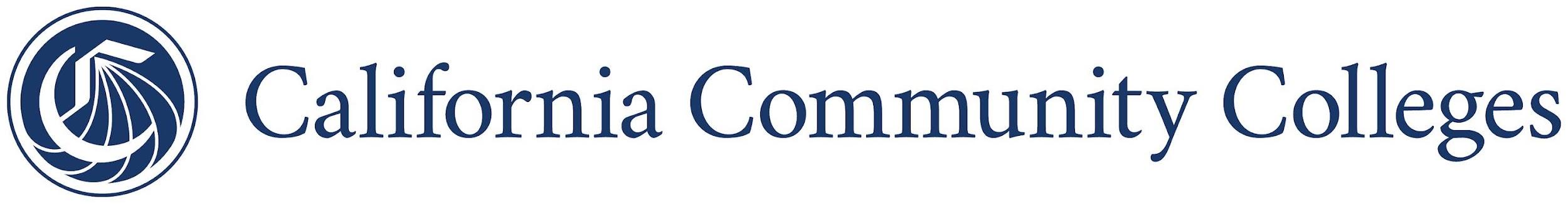 Post-Secondary Divisionminutes						     CHAIR:	Jessi CardosoSECRETARY:___Brandi Asmus_____________________Designation of secretary to take minutesConversations CC & CSU Partners	Suggestion to work on establishing pathway discussionIn past, group would break out by discipline, and put on a review cycle every three years.  Usually Tuesday morning, early. Plan:  Set time at Mid-Winter on Thursday before Registration, to meet up and break out by discipline*Invite CSUs – specificallyGoogle Survey for dates for MidWinter in 2024 (for Leadership team to send out)IV.     FDRG Chair Report – Leimone WaiteCCCO Appointed group.  Reviews curriculum in C-ID transfer pathways (Plant Science, Animal Science, Ag Business). CCCO appoints group from CSUs and CC’s, and industry, to review.  Want cross state representation.  Last review in 2012; members have mostly retired and/or moved to adminList of interested people, then CID vet/appoint people (Action) by disciplineCSU Animal Science:  Celina Phillips (to contact Betsy Boyd to work with CSU Academic Senate to agendize faculty CID reviewers)Also, need new FDRG leadV.  Nomination of Pathway Leads (Action) - Motion (Lindsay Ono) Second (Chris Chaney) – Motion PassesPlant/ Hort - Lindsay Ono (Bakersfield) & Candice Stafford Banks (Woodland)Animal Science - Nikki Maddux (Merced)Ag Mech - Chris Chaney (West Hills) & Ryan Patterson (MJC)Natural Resources - Agriculture Business - Lori Marchy (MJC), Jacob Vazquez (Butte)VI.  Nominations for 23/24 Curriculum Chair (Action)Richard Chapman (Hartnell) - Motion (Chris Chaney) Second (Sofia Brizuela Obando) - Motion PassesVII. 	Nominations for C-ID Lead/ FDRG Lead (Action)Brandi Asmus (Woodland)Motion (Lindsay Ono) Second (Jennifer Hinostroza) - Motion PassesFDRG Committee InterestMtSac - Jennifer Hinostroza (Horticulture)Butte - Jacob Vazquez (Ag Business)Bakersfield - Lindsay Ono (Horticulture)West Hills - Tim Ellsworth (Plant Science)CSU Chico - Tommy HendersonHartnell - Richard Chapman (Ag Mech / Animal Science)Woodland - Candice Stafford Banks (Plant Science / Hort)